SOIB JOVES QUALIFICATS – ENTITATS LOCALS 2022L’Ajuntament de Santanyí, ha incorporat durant un any a 3 treballadors nous. I és que, gràcies al programa SOIB JOVES QUALIFICATS – ENTITATS LOCALS 2022 el consistori pot comptar amb 3 persones altament qualificades més a la seva plantilla. Aquest programa és promogut pel SOIB i compte amb el finançament del Fons Social Europeu (FSE) en el marc del Programa Operatiu d’Ocupació Juvenil 2014-2020 i la Conferència Sectorial d’Ocupació i Assumptes Laborals. El fons rebuts per part de l’Ajuntament ascendeixen a 92.359,60€Aquestes tres incorporacions han estat un tècnic jurídic pel Departament de Recursos Humans, una tècnica econòmica pel Departament de Contractació i una administrativa pel Departament de Serveis Socials. La batlessa de Santanyí Maria Pons, s’ha mostrat molt satisfeta del fet que l’Ajuntament pugui fer aquests tipus de contractacions: «una vegada més, gràcies a aquest programa, podem oferir llocs de feina a joves ben preparats i amb ganes de treballar. I per damunt de tot, aquestes incorporacions ens permetran oferir un millor servei a la ciutadania, que com sempre defens és l’objectiu de l’Ajuntament de Santanyí».El programa SOIB JOVES QUALIFICATS – ENTITATS LOCALS 2022 es destina a la contractació pública a Entitats Locals de persones joves desocupades majors de 18 anys i menors de 30 amb estudis qualificats. L’objectiu del programa es que les persones contractades guanyin experiència professional treballant amb camps i activitats relacionades amb els seus estudis per així augmentar i millorar les seves opcions a l’hora de trobar altres llocs de feina.  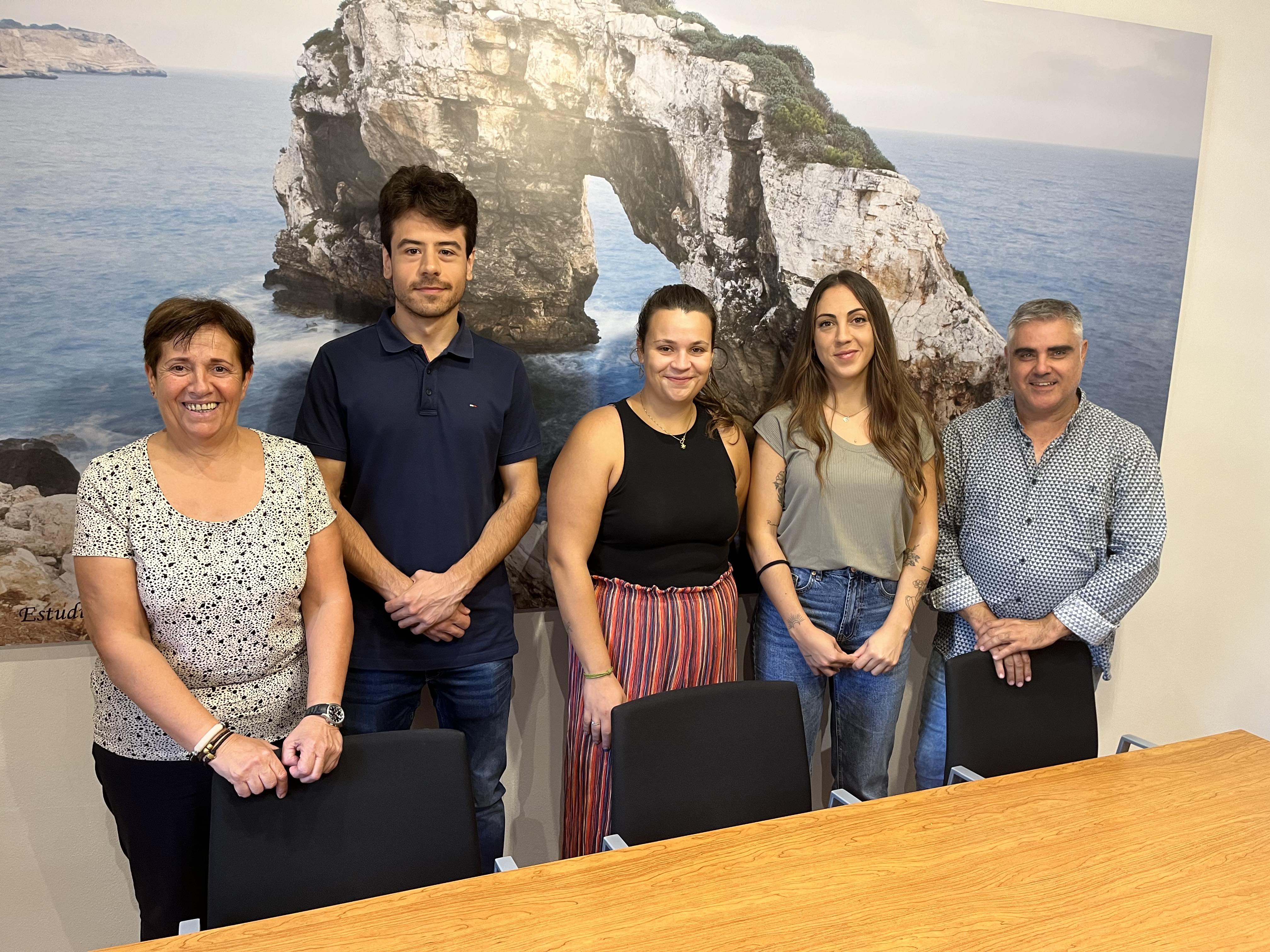 